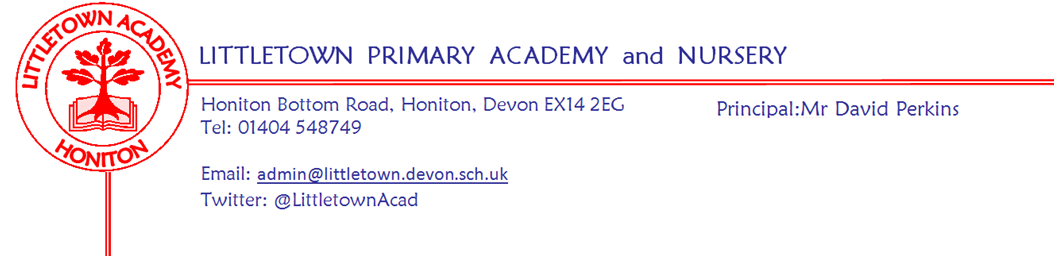         20th December 2019Dear Parents and Carers,   As we come to the end of the Christmas period at Littletown I can reflect on what an amazing two weeks or so we have had. This week began with two brilliant performances of ‘Wriggly Nativity’ from our Nursery and Reception children. It was amazing to see children that have either not started school at all or only been with us three months or so singing and moving on stage with such confidence. My thanks to the staff. On Tuesday and Wednesday the Key Stage 2 children performed two wonderful evenings of Touch of Tinsel in St Paul’s church. The children read and sang beautifully and I received so many lovely comments from the audience, just as I did following the Early Years and Key Stage 1 performances too. I would like to thank our amazing PTFA for their incredible support at every single one of the seven school performances. There was a parting collection at the St Paul’s performances where £328.00 was raised which will be split equally between St Paul’s church and our school library. Please see further news from the PTFA below. Yesterday we served around 450 Christmas dinners to staff and children. My thanks to Fresha and the kitchen staff for preparing such a lovely dinner for the school. Considering the longer lunchtime and the torrential rain outside, I was very impressed with the children’s behaviour as I have been throughout the last two weeks. So much so, I have rewarded the children with extra play time this afternoon - which is rare! As well as all the festive happenings we have also had three tremendous Express Events this week. On Tuesday afternoon Year 4 welcomed parents to hear their Christmas number one and share other sound work they have done. On Wednesday morning Year 1 shared the story of The Fire of London and other activities with parents and yesterday Year 2 parents witnessed band marching and drumming on the playground and body percussion in the classroom.This week, as Accounting Officer for the Academy, I submitted our Condition Improvement Fund application to the Department for Education for phased replacement of the school roof. We will be notified of the outcome in April. When we return in 2020 we begin with our ACE award assemblies on Tuesday. Key Stage 1 will be at 9.15am and Key Stage 2 will be at 2:30pm. Please see note below about the start of the school day from January. Over the Christmas holidays we are very fortunate to have Mr and Mrs Payne organising the redevelopment of our front garden area by the slope and school offices. This project involves lots of volunteers, support and donations from local contractors and businesses and a huge amount of hard work from from Mr and Mrs Payne themselves. I am very grateful to them. Look out for updates via social media over the holiday period! On behalf of the staff I would like to thank you for all of the very kind and generous cards and gifts. These are unnecessary, but thank you. Finally, I would like to take the opportunity to wish all our Littletown Community a very Merry Christmas and a prosperous New Year. I look forward to seeing you all when we return to school on Tuesday 7th January Yours faithfully,David Perkins 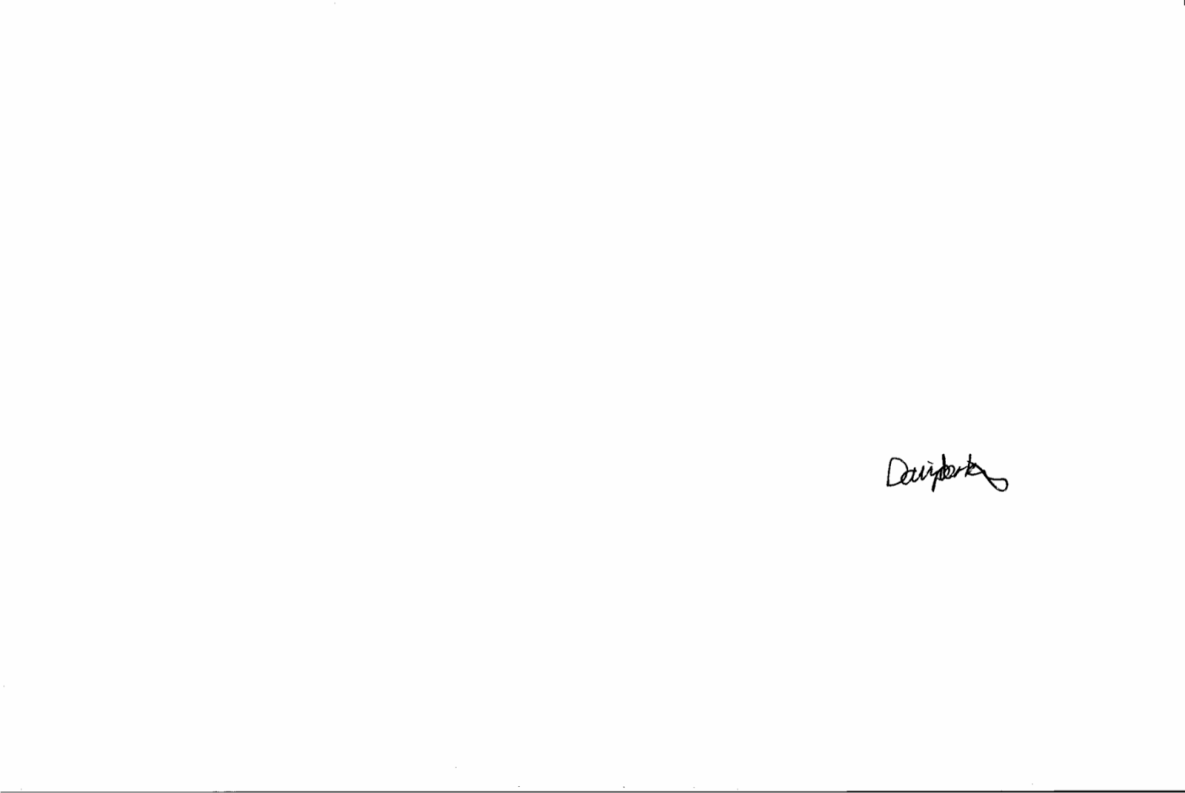 PrincipalNews from the childrenNurseryWe have been making christmas decorations.We have made reindeer foodReceptionWe have been making christmas paper chainsWe have done the wriggly nativityYear 1We had our christmas party.We have had outdoor classroomYear 2We have been playing drums.We made snowman cookies.Year 3We have watched a christmas film.We have had Christmas dinner.Year 4We had our express event.We have decorated our Christmas tree.Year 5We did a carol concert.We did Christmas maths.Year 6We have had some arithmetic tests.We have done our Cross stitch Christmas cardsThank you to these news reporters who finish their term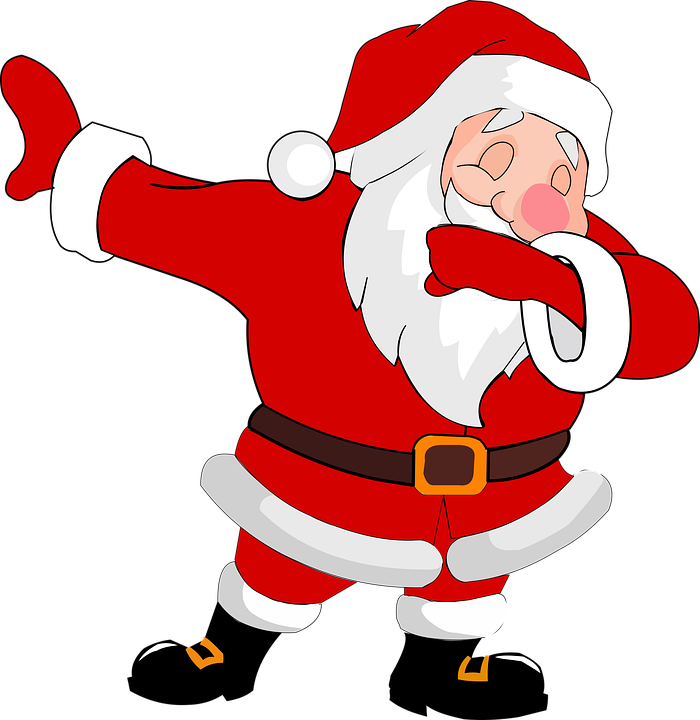 Week beginning 6th January 2020 : Message from Tina Sillitoe Chair of GovernorsWishing all our Littletown families a Merry Christmas, as you all breathe a sigh of relief at reaching the end of term. Hopefully you have enjoyed all the fantastic performances by your wonderful children, they were all stars. As we end the term with this terrible wet weather, I just wanted to let you know that we have submitted another funding bid to get our very leaky roof replaced, we feel we have put in our most comprehensive bid ever, so please send your positive thoughts and keep everything crossed for a successful outcome- we should hear in April. My thanks to all involved.As a governing board we say goodbye to Moira Marsden who has been our clerk for a number of years, she has kept us organised and alerted to new information during this time, we wish her well for the future. We will be welcoming our new clerk Jenny Rawlins who will be joining us in the New Year.MessagesPunctuality at the start of school dayWhen we start the new year we need to tighten up on the timings of the school morning. As a reminder, doors open at 8:50am. Registration closes and doors close at 9am - this is when lessons start. Please ensure your child is at school and in the classroom ready to learn at 9am. Children will be recorded as being late if they arrive after 9am. Many thanks for your cooperation. Community newsHoniton Youth OrchestraThe dates for the Honiton Youth Orchestra rehearsals have been confirmed for the Spring Term. The orchestra rehearses at St Paul’s church and takes children from Grade1 upwards on a range of instruments. Further information can be here: https://hyoonline.wordpress.com/ PTFA News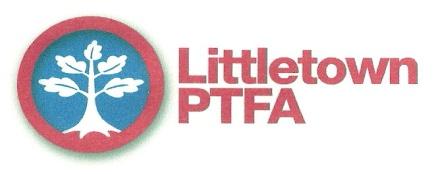 A big thank you from the PTFA to everyone who has supported us this term.  We have had a busy and successful term with some really enjoyable events.Over the term we have raised: Disco				£471Cake Sales			£137Family Quiz			£214Christmas cards		£494Christmas Fayre		£1069Nativity photographs	£170Refreshments and raffle at Christmas performances  Total tbcWe have donated £3800 so far this year to the school including:Pantomime performanceOutdoor equipment for reception classCornerstones resources throughout the schoolA new fridge freezer for year 1A musical in a day workshop for year 6Coach travel for year 3’s trip,Wishing you all a very Happy Christmas MondayTuesdayWednesdayThursdayFridayNon pupil day Term beginsACE assemblies KS1 9:15amKS2 2:30pm